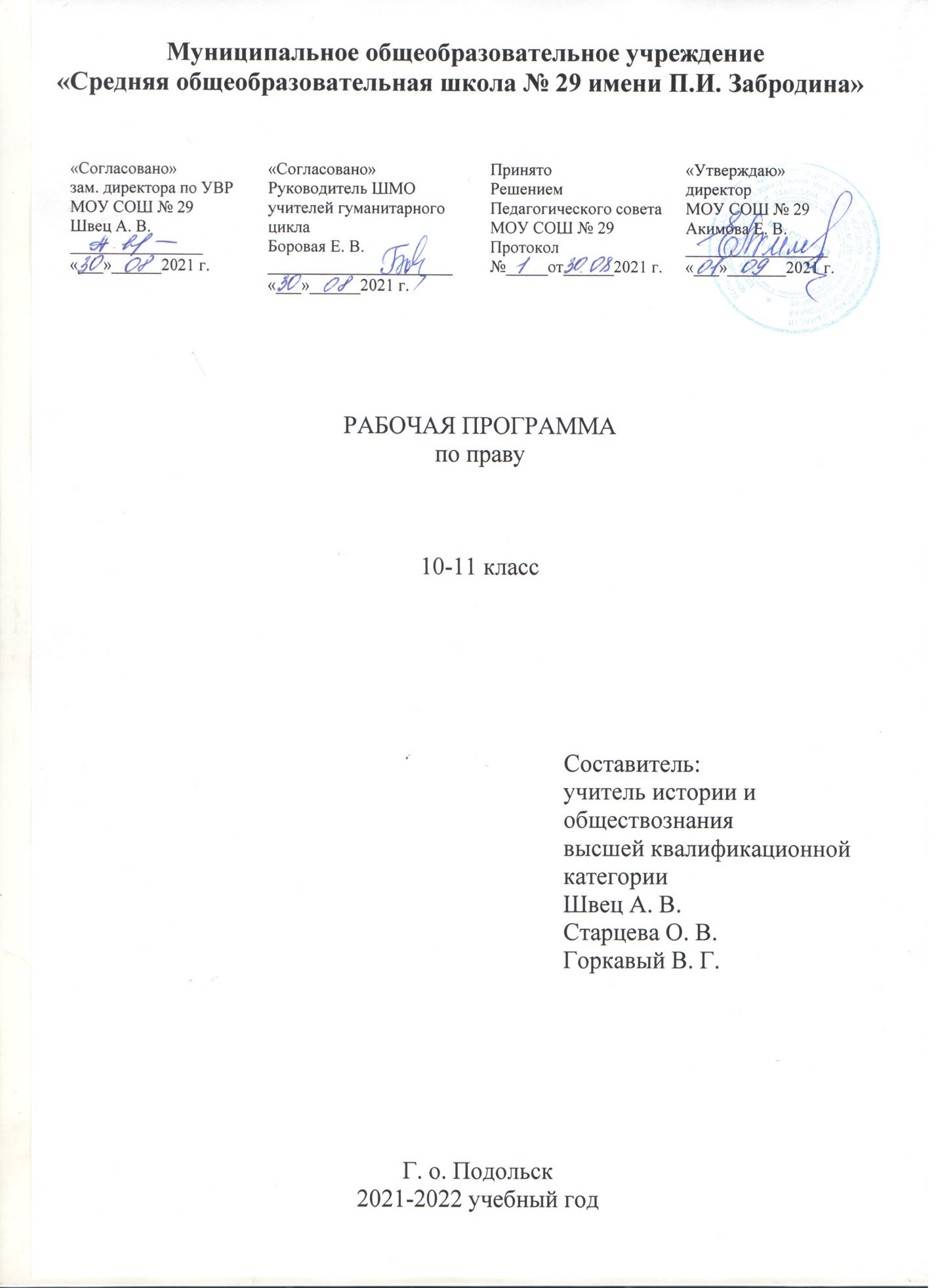 1. Планируемые результаты освоения учебного предмета, курса. Личностные результаты: гражданская идентичность, патриотизм, уважение к своему народу, чувство ответственности перед Родиной, гордость за свой край, свою Родину, прошлое и настоящее многонационального народа России, уважение государственных символов (герб, флаг, гимн);гражданская позиция как активного и ответственного члена российского общества, осознающего свои конституционные права и обязанности, уважающего закон и правопорядок, обладающего чувством собственного достоинства, осознанно принимающего традиционные национальные и общечеловеческие гуманистические и демократические ценности;  готовность к служению Отечеству, его защите;сформированность мировоззрения, соответствующего современному уровню развития науки и общественной практики, основанного на диалоге культур, а также различных форм общественного сознания, осознание своего места в поликультурном мире;  сформированность основ саморазвития и самовоспитания в соответствии с общечеловеческими ценностями и идеалами гражданского общества; готовность и способность к самостоятельной, творческой и ответственной деятельности; толерантное сознание и поведение в поликультурном мире, готовность и способность вести диалог с другими людьми, достигать в нем взаимопонимания, находить общие цели и сотрудничать для их достижения;  навыки сотрудничества со сверстниками, детьми младшего возраста, взрослыми в образовательной, общественно полезной, учебно-исследовательской, проектной и других видах деятельности;  нравственное сознание и поведение на основе усвоения общечеловеческих ценностей; 9) готовность и способность к образованию, в том числе самообразованию, на протяжении всей жизни; сознательное отношение к непрерывному образованию как условию успешной профессиональной и общественной деятельности;осознанный выбор будущей профессии и возможностей реализации собственных жизненных планов; отношение к профессиональной деятельности как возможности участия в решении личных, общественных, государственных, общенациональных проблем; основы экологического мышления, осознание влияния социально-экономических процессов на состояние природной среды; приобретение опыта экологонаправленной деятельности; ответственное отношение к созданию семьи на основе осознанного принятия ценностей семейной жизни.1.2. Метапредметные результаты:самостоятельное определение цели, умение задавать параметры и критерии, по которым можно определить, что цель достигнута;  оценка возможных последствий достижения поставленной цели в деятельности, собственной жизни и жизни окружающих людей, основываясь на соображениях этики и морали;постановка и формулирование собственных задач в образовательной деятельности и жизненных ситуациях; оценка ресурсов, в том числе времени и других нематериальных ресурсов, необходимых для достижения поставленной цели; выбор пути достижения цели, умение планировать решение поставленных задач, оптимизируя материальные и нематериальные затраты; организация эффективного поиска ресурсов, необходимых для достижения поставленной цели;  сопоставление полученного результата деятельности с поставленной заранее целью;обобщенные способы решения задач, в том числе умение осуществлять развернутый информационный поиск и ставить на его основе новые (учебные и познавательные) задачи; критическая оценка и интерпретация информации с разных позиций, распознание и фиксация противоречия в информационных источниках;использование различных модельно-схематических средств для представления существенных связей и отношений, а также противоречий, выявленных в информационных источниках;критическое аргументирование в отношении действий и суждений другого;целенаправленный поиск возможностей для широкого переноса средств и способов действия;индивидуальная образовательная траектория, учитывая ограничения со стороны других участников и ресурсные ограничения;осуществление деловой коммуникации как со сверстниками, так и со взрослыми (как внутри образовательной организации, так и за ее пределами), подбирать партнеров для деловой коммуникации исходя из соображений результативности взаимодействия, а не личных симпатий; способность при осуществлении групповой работы быть как руководителем, так и членом команды в разных ролях (генератор идей, критик, исполнитель, выступающий, эксперт и т. д.);  способность координировать и выполнять работу в условиях реального, виртуального и комбинированного взаимодействия;умение развернуто, логично и точно излагать свою точку зрения с использованием адекватных (устных и письменных) языковых средств; возможность распознавать конфликтогенные ситуации и предотвращать конфликты до их активной фазы, выстраивать деловую и образовательную коммуникацию, избегая личностных оценочных суждений.1.3. Предметные результатыклассификация государства по их признакам, функциям и формам; выявление элементов системы права и дифференциация источников права; характеристика нормативно-правового акта как основы законодательства;  различение видов социальных и правовых норм, выявление особенностей правовых норм как вида социальных норм; различение субъектов и объектов правоотношений; дифференциация правоспособности и дееспособности;  оценка возможных последствий правомерного и неправомерного поведения человека, умение делать соответствующие выводы; оценка собственного возможного вклада в становление и развитие правопорядка и законности в Российской Федерации; характеристика Конституции Российской Федерации как основного закона государства, определяющего государственное устройство Российской Федерации;осознанное содействие соблюдению Конституции Российской Федерации, уважение прав и свобод другого человека, демократических ценностей и правопорядка;способность указывать особенности гражданства как устойчивой правовой связи между государством и человеком; умение устанавливать взаимосвязь между правами и обязанностями гражданина Российской Федерации; знание элементов системы органов государственной власти в Российской Федерации; различать функции Президента, Правительства и Федерального Собрания Российской Федерации;  выявление особенностей судебной системы и системы правоохранительных органов в Российской Федерации; описание законодательного процесса как целостного государственного механизма; характеристика избирательного процесса в Российской Федерации; способность объяснять на конкретном примере структуру и функции органов местного самоуправления в Российской Федерации; умение характеризовать и классифицировать права человека;  объяснение основных идей международных документов, направленных на защиту прав человека; характеристика гражданского, семейного, трудового, административного, уголовного, налогового права как ведущих отраслей российского права;умение характеризовать субъектов гражданских правоотношений, различать организационно-правовые формы предпринимательской деятельности; способность иллюстрировать примерами нормы законодательства о защите прав потребителя; возможность иллюстрировать примерами особенности реализации права собственности, различать виды гражданско-правовых сделок и раскрывать особенности гражданско-правового договора; умение иллюстрировать примерами привлечение к гражданско-правовой ответственности; характеристика прав и обязанностей членов семьи; способность объяснять порядок и условия регистрации и расторжения брака; характеристика трудовых правоотношений и дифференциация участников этих правоотношений;умение раскрывать содержание трудового договора;  разъяснение на примерах особенности положения несовершеннолетних в трудовых отношениях; способность иллюстрировать примерами способы разрешения трудовых споров и привлечение к дисциплинарной ответственности; умение различать виды административных правонарушений и описывать порядок привлечения к административной ответственности; дифференциация видов административных наказаний;дифференциация видов преступлений и наказания за них; выявление специфики уголовной ответственности несовершеннолетних; умение анализировать практические ситуации, связанные с гражданскими, семейными, трудовыми, уголовными и налоговыми правоотношениями; в предлагаемых модельных ситуациях определять признаки правонарушения; способность различать гражданское, арбитражное, уголовное судопроизводство, грамотно применять правовые нормы для разрешения конфликтов правовыми способами; 38) умение высказывать обоснованные суждения, основываясь на внутренней убежденности в необходимости соблюдения норм права; способность различать виды юридических профессий; различение предмета и методов правового регулирования; выявление общественной опасности коррупции для гражданина, общества и государства; различение прав и обязанностей, гарантируемых Конституцией Российской Федерации и в рамках других отраслей права; выявление особенностей референдума; различение основных принципов международного гуманитарного права; характеристика основных категорий обязательственного права; способность целостно описывать порядок заключения гражданско-правового договора; умение выявлять способы защиты гражданских прав; определение ответственности родителей по воспитанию своих детей;различение рабочего времени и времени отдыха, умение разрешать трудовые споры правовыми способами; способность описывать порядок освобождения от уголовной ответственности; соотнесение налоговых правонарушений и ответственности за их совершение;  применение правовых знаний для аргументации собственной позиции в конкретных правовых ситуациях с использованием нормативных актов.10 классТема 1. Теория государства и права Выпускник научится:       - уважать ценности демократии;	
- осознавать свои роль и место в процессе построения демократического государства в России;	
- понимать роль права в жизни общества, значение законодательства для развития всех сфер общества;
- понимать связь норм права и норм морали;	
- иметь представление о системе российского права;	
- уважать законность, поддерживать правопорядок в обществе;	
- формировать в себе законопослушное поведение;
- классифицировать в табличной форме основные и дополнительные признаки государства;
- систематизировать информацию в форме схемы по следующим темам: «Внутренние и внешние функции государства», «Формы правления», «Политические режимы»;
- формулировать понятие «государство»;	
- характеризовать основные теоретические подходы к пониманию сущности государства;
- классифицировать признаки государства, выделяя основные и дополнительные;
- сравнивать и характеризовать формы правления;	
- классифицировать формы государственного устройства.	Выпускник получит возможность научиться: - учиться осознавать и нести свою ответственность за будущее своей страны, способствовать развитию в России правового государства и гражданского общества, уважать и соблюдать принципы правового государства;	
- уметь применять свои знания на практике, анализировать конкретные жизненные ситуации, делать выводы и корректировать свое поведение;
- учиться исследовать документы, составлять планы, формулировать собственные выводы;
- используя дополнительные источники информации, в том числе интернет-ресурсы, приводить примеры стран с различными политическими режимами;	
- систематизировать в таблице информацию о функциях и признаках права;
- иллюстрировать примерами структуру норм российского права, ее элементы, а также неполные по структуре нормы;
- приводить конкретные примеры источников права в России, Великобритании, Франции и США;
- опираясь на свои обществоведческие знания, данные СМИ, обосновывать собственное мнение в дискуссии об отношении общества и права;
- учиться находить необходимую по теме информацию, представленную в любом виде, использовать ее в своей проектной и исследовательской деятельности.Тема 2. Конституционное правоВыпускник научится: - формировать чувство гражданственности; учиться быть гражданином своей страны;
- понимать значение Конституции РФ в политической, экономической и общественной жизни и развитии нашей страны;
- знать основы конституционного строя России, поддерживать его  в жизни;	
- понимать структуру государственной власти в России;	
- учиться исследовать документы;	
- формировать навыки ведения диалога, дискуссии, формулировать свое мнение;
- проанализировать и сравнивать различные способы принятия конституций;	
- систематизировать информацию о принципах конституционного права в схематичном виде;
- формулировать понятие «конституция»;
- классифицировать способы принятия конституций;
- называть и характеризовать виды конституций;	
- объяснять роль конституции как правового документа;	
- определять понятие «конституционное (государственное) право»;	
- классифицировать принципы конституционного права;	
- характеризовать статус Президента РФ по Конституции;
- выделять основные функции Президента РФ как главы государства и гаранта Конституции РФ;
- классифицировать по группам полномочия Президента РФ;	
- характеризовать правотворческую деятельность Президента РФ, роль его указов и распоряжений;	
- рассматривать по Конституции РФ выборы Президента РФ;	
- анализировать определенные Конституцией РФ причины прекращения исполнения полномочий Президентом РФ;	
- обосновывать, почему Россия является государством с республиканской формой правления;
- формулировать определение понятия «парламент»;	
- характеризовать структуру российского парламента;	
- выделять основные функции парламента;	
- описывать порядок формирования Совета Федерации;	▪рассматривать порядок выборов депутатов Государственной Думы.Выпускник получит возможность научиться: - привлекая свои обществоведческие знания, дополнительные источники информации, составлять схему элементов конституционализма;
- обосновывать и аргументировать собственное мнение в дискуссии на тему «Почему писаные конституции появились только в Новое время»;
- привлекая свои знания по курсу «История. История России»,  проанализировать ситуацию, сложившуюся в стране к началу 1990-х гг., и причины необходимости принятия новой Конституции РФ;
- систематизировать в табличном виде информацию о достоинствах и недостатках Конституции РФ, сделать собственные выводы;	▪приводить примеры статей, которые были (или будут) изменены; объяснить, почему это было необходимо сделать; свое мнение аргументировать;
- сравнивать источники конституционного права в разных странах;
- классифицировать и сравнивать функции Совета Федерации и Государственной Думы;
-  объяснять, что означает законодательная инициатива;	
- классифицировать субъектов законодательной инициативы, определенных Конституцией РФ;	
- характеризовать законопроект;	
- классифицировать по видам законопроекты.		Тема 3. Права человека Выпускник научится: - знать права и свободы человека и гражданина, гарантируемые Конституцией РФ;
- учиться соблюдать в жизни конституционные обязанности, понимать связь между правами и обязанностями гражданина;
- знать основные российские и международные документы о правах человека и ребенка;
- иметь представление об организациях, защищающих права и  свободы человека и ребенка, понимать, кто и как осуществляет защиту прав человека и ребенка в России и на международном уровне;	
- основываясь на собственных знаниях, учиться защищать нарушенные права несовершеннолетних;	
- повышать свою правовую культуру, формировать в себе качества правозащитника;
- составлять схему конституционных прав и свобод человека, закрепленных в Конституции РФ;
- приводить из истории и современности примеры нарушений прав человека: геноцида, апартеида, расизма, дискриминации меньшинств;
- раскрывать понятие дискриминации национальных меньшинств;	
- показывать, чем опасны повседневные, массовые нарушения прав человека, какие из них наиболее опасны;
- рассказывать, какую роль в защите прав человека играет ООН;	
- перечислять и характеризовать функции международных правозащитных организаций;
- рассказывать о российских правозащитных организациях, о защите прав человека в России;
- рассказывать о международном гуманитарном праве.	Выпускник получит возможность научиться: - учиться использовать в жизни, отстаивать и защищать свои гражданские, политические, социальные и культурные права;	
- формировать навыки ведения диалога, формулируя и отстаивая в дискуссии собственное мнение о правах человека и ребенка в нашей стране;
- сравнивать правовой и конституционный статусы человека, показывать на примерах, из чего они складываются;	
- анализировать статьи Всеобщей декларации прав человека и выделять положения, которые отражены в российском праве; 	
- приводить конкретные примеры гражданских прав по Конституции РФ;	
- обосновывать собственное мнение, возможна ли демократия без права граждан участвовать в управлении делами государства;
- систематизировать информацию в схематичном виде об экономических, социальных и культурных правах;	
- обосновывать собственное мнение, почему современной молодежи так трудно реализовывать свое право на труд, приводить примеры из жизни;	
- приобретать навыки исследовательской работы, анализировать российские и международные документы о правах человека и ребенка, делать собственные выводы;
- учиться работать с информацией в любом виде, в том числе с интернет-ресурсами, по правам человека в России и за рубежом, оценивать ее, делать собственные выводы о соблюдении или нарушении прав человека.11 классОсновные отрасли российского праваТема 4. Гражданское правоВыпускник научится: - учиться защищать свои гражданские права правовыми средствами;	
- иметь представление об обязательственном праве и видах договоров, чтобы использовать свои знания в дальнейшем на практике;	
- понимать, что российское законодательство обеспечивает защиту жизни, здоровья, чести и достоинства личности, собственности (материальной и интеллектуальной), чтобы уметь пользоваться своими гарантированными правами и уметь защищать их всеми законными способами;	
- знать свои права как потребителя, научиться ими пользоваться в обыденной жизни и защищать их правовыми средствами;	
- повышать свою правовую культуру в области гражданского права;	
- составить схему видов имущественных отношений;
- приводить примеры имущественных отношений, регулируемых гражданским правом;
- систематизировать в таблице информацию об участниках гражданско-правовых отношений;
- анализировать конкретную ситуацию, в которой участниками гражданско-правовых отношений выступают физические и (или) юридические лица;
- объяснять, какие отношения регулирует гражданское право;	
- называть источники гражданского права;	
- характеризовать особенности ГК РФ;	
- объяснять причины принятия ГК РФ;	
- характеризовать имущественные и неимущественные отношения, регулируемые гражданским правом;	
- называть основных участников гражданско-правовых отношений;	
- объяснять понятие «физическое лицо»;	
- характеризовать юридические лица;
- перечислять виды юридических лиц;	
- раскрывать понятия гражданской правоспособности и дееспособности;
- рассматривать особенности дееспособности несовершеннолетних;	
- объяснять, что такое эмансипация;	
- рассказывать о деликтоспособности граждан;	
- формулировать понятие «предпринимательская деятельность».	Выпускник получит возможность научиться: - работать с правовой информацией, нормативно-правовыми актами, учиться исследовать, анализировать, делать выводы, давать оценку событиям и процессам с точки зрения соответствия российскому и международному праву;
- обосновывать собственное мнение и аргументировать его в дискуссии по вопросам гражданского права;	
- проанализировать свои действия с точки зрения гражданско-правовых отношений;
- анализировать источники гражданского права, делать собственные выводы;
- систематизировать в таблице информацию об организационно-правовых формах предприятий и их особенностях;
- систематизировать в таблице информацию об основаниях приобретения  и прекращения права, иллюстрировать конкретными примерами заключение договоров имущественного страхования (можно на примере вашей семьи);	
- анализировать источники договорного права — статьи разд. III и IV ГК РФ; делать собственные выводы, чтобы использовать свои знания на практике;	
- систематизировать в табличной форме информацию о договорах  и сделках, выделить в них общее и различия;
-  классифицировать признаки юридического лица;
- классифицировать организационно-правовые формы предприятий;
- сформулировать собственное мнение и аргументировать его в дискуссии «Можно ли победить видеопиратов и как с ними бороться».	Тема 5. Налоговое правоВыпускник научится: - приобретать знания правовых основ в области налогового права для дальнейшего их использования на практике;	▪понимать значение и важность налогов для формирования госбюджета, укрепления обороноспособности страны, развития науки и образования, реализации социальных программ;	
- систематизировать информацию о налогах в табличной форме: «Виды налогов», «Виды правовой ответственности за неуплату налогов»;	
- приводить конкретные примеры прямых и косвенных налогов;	
- иллюстрировать конкретными примерами налоги федеральные, субъектов РФ и местные;
- анализировать конкретную ситуацию уплаты налога на доходы физических лиц;
- разбирать, доходы от каких источников и как будут облагаться налогом;
- формулировать определение понятий «налоговое право», «налоги»;	
- называть основные источники налогового права;	
- классифицировать обязанности и права налогоплательщика;	
- определять субъекты и объекты налоговых отношений;	
- перечислять налоговые органы; характеризовать аудит;	
- классифицировать налоги по видам, давать им характеристику;
- классифицировать и характеризовать виды правовой ответственности за неуплату налогов.Выпускник получит возможность научиться: - формировать свою гражданскую позицию как активного и ответственного члена российского общества, осознающего свои конституционные права и обязанности, в том числе платить налоги;
- обосновывать собственное мнение, почему уплата налогов относится к конституционным обязанностям граждан;	
- анализировать результаты собственной исследовательской деятельности по изучению источников налогового права;
- принимать активное участие в дискуссиях по темам о местных налогах или об ответственности за уклонение от уплаты налогов; учиться отстаивать и аргументировать собственное мнение;	
- пользоваться дополнительными источниками информации, в том числе интернет-ресурсами, в области налогового права, повышать свою правовую культуру.Тема 6. Семейное правоВыпускник научится: - воспитывать в себе гражданскую позицию, осознанно основанную на традиционных национальных и общечеловеческих гуманистических ценностях;	
- воспитывать толерантное сознание и поведение, способность вести диалог с другими людьми, в том числе с членами своей семьи;	
- формировать навыки сотрудничества и взаимопомощи со взрослыми, детьми старшего и младшего возраста, прежде всего в своей семье;	
- формировать в себе ответственное отношение к созданию семьи на основе осознанного принятия ценностей семейной жизни;
- знать, какие права в соответствии с Семейным кодексом РФ имеют дети в семье, анализировать это на примере своей семьи;	
- анализировать, какие права в соответствии с Семейным кодексом РФ вы имеете в своей семье;	
- формулировать определения понятий: «семья», «семейное право», «семейные правоотношения»;	
- называть основные источники семейного законодательства;	
- определять понятие «брак»;	
- классифицировать обязательные условия заключения брака;	▪описывать порядок регистрации брака;	
- характеризовать права и обязанности супругов;	
- приводить причины и порядок расторжения брака;	
- характеризовать права и обязанности родителей;	
- рассматривать лишение родительских прав, алименты;	
- анализировать права ребенка;	
- объяснять, как осуществляется защита прав и интересов детей, оставшихся без родителей;	
- характеризовать усыновление (удочерение), опеку, попечительство;
- систематизировать в табличном виде информацию о правах родителей и детей по семейному законодательству.Выпускник получит возможность научиться: - обосновывать собственное мнение, почему государство считает важным делом защиту прав и интересов детей, оставшихся без родителей; рассказывать, в каких формах это происходит;	
- овладевать навыками исследовательской деятельности по изучению и анализу источников семейного права;	
- принимать активное участие в дискуссии по теме «Развод и дети», учиться отстаивать и аргументировать собственное мнение, ясно, логично и точно излагать свою точку зрения;
- показывать на конкретных примерах из жизни, что регулируют нормы семейного права;
- обосновывать собственное мнение, почему закон требует, чтобы были соблюдены обязательные условия и порядок заключения брака;
- развивать способность к самостоятельной информационно-познавательной деятельности, учиться работать с различными источниками (в том числе интернет-ресурсами), правовой и социальной информации по семейному праву, анализировать ее и делать собственные выводы.	Тема 7. Трудовое правоВыпускник научится: - воспитывать в себе уважение к своему и чужому труду, к людям разных профессий;
- формировать у себя ответственное отношение к труду, соблюдению трудовой дисциплины;	
- понимать направления государственной политики в области труда, защиты прав работающих;
- анализировать статьи Трудового кодекса РФ, делать собственные выводы;
- определять понятия: «трудовое право», «трудовые правоотношения»;	
- называть источники трудового законодательства;	
- сравнивать содержание понятия «труд» в экономике и праве;	
- перечислять участников трудовых правоотношений;	
- характеризовать коллективный договор;	
- анализировать статьи трудового договора, условия его заключения и основания прекращения;	
- формулировать определения понятий: «рабочее время» и «время отдыха»;
- классифицировать виды рабочего времени;	
- характеризовать заработную плату и ее системы;	
- анализировать мероприятия по охране труда и социальной защите граждан;
- объяснять, почему возникают трудовые споры, рассматривать их виды и пути разрешения.Выпускник получит возможность научиться: - научиться защищать свои трудовые права;	
- иметь представление о льготах для несовершеннолетних;	
- воспитывать в себе умение работать в коллективе;
- классифицировать в схематичном виде меры поощрения и взыскания, применяемые к работнику;	
- используя дополнительную литературу и интернет-ресурсы, составить трудовой договор;
- систематизировать в табличной форме информацию об условиях заключения трудового договора и основаниях его прекращения;	
- рассматривать характеристики систем заработной платы и сравнить их;	
- принимать участие в дискуссии о рабочем времени и времени отдыха, формулировать и отстаивать свое мнение;
- использовать, анализировать и систематизировать информацию из любых источников, касающуюся вопросов трудового права, для применения на практике;	
- формулировать собственное мнение, зачем вам необходимо знать основы трудового права.Тема 8. Административное правоВыпускник научится: - учиться соблюдать и поддерживать правопорядок в обществе;	
- формировать в себе уважение к правопорядку и собственное правомерное поведение;
- усвоить основы административного права;	
- иметь представление об административных правонарушениях и наказаниях за них;
- учиться использовать свои знания на практике, самому не нарушать правила безопасного поведения, не совершать административные правонарушения, угрожающие жизни и здоровью людей;
- анализировать статьи КоАП РФ;	
- иллюстрировать примерами из жизни, кинофильмов административные правонарушения;		
- уметь находить информацию о нормах административного права, следить за их изменениями (например, ПДД);
- формулировать определение понятия «административное право»;	
- объяснять, что регулируют нормы административного права, какие правоотношения относятся к административным;	
- называть основные источники административного права;	
- характеризовать административное правонарушение;	
- классифицировать виды административных правонарушений;	
- анализировать признаки административного правонарушения;	
- характеризовать административное наказание;	
- классифицировать виды административных наказаний, выделять основные и дополнительные;		
- обосновывать собственное мнение о необходимости знания соблюдения норм административного права.Выпускник получит возможность научиться: - систематизировать в табличной форме информацию о видах правонарушений и наказаний за них;	
- разобрать на конкретном примере такое административное наказание, как штраф, в чем он выражается, за что назначается и в каком размере;	
- формулировать собственное определение понятия «административная ответственность», с какого возраста она наступает;	
- сравнивать на конкретных примерах административную ответственность с дисциплинарной, уголовной;
- исследовать статистический материал о совершении административных правонарушений в нашей стране за последние годы, использовать данные СМИ и Интернета;	
- участвовать в дискуссии (например, «Почему водители не соблюдают правила ПДД?»), аргументировать свое мнение.	Тема 9. Уголовное правоВыпускник научится: - воспитывать в себе ответственность за свои поступки, учиться предвидеть их последствия;	
- учиться оценивать и корректировать свое поведение;	
- формировать в себе уважение к закону, справедливости, способствовать поддержанию правопорядка в стране;	
- иметь представление об уголовном праве, преступлениях и наказаниях за их совершение;
- характеризовать уголовное право, его принципы;	
- называть основной источник уголовного права, его задачи;	
- формулировать определение понятия «преступление»;	
- перечислять признаки преступления;	
- характеризовать состав преступления;	
- классифицировать преступления по характеру и степени опасности;	
- определять уголовную ответственность;	
- сравнивать уголовную ответственность с другими видами юридической ответственности;	
- формулировать определение понятия «уголовное наказание»;	
- классифицировать по видам уголовные наказания;	
- объяснять, какие цели преследует вынесение уголовного наказания;	
- приводить обстоятельства, смягчающие и отягчающие наказание;	
- объяснять, что такое назначение наказания по совокупности приговоров;
- формулировать определение понятий «амнистия» и «помилование»;	
- объяснять, кого уголовный закон считает несовершеннолетним, что означает вовлечение несовершеннолетних в преступную деятельность;	
- классифицировать виды наказаний для несовершеннолетних, характеризовать принудительные меры воспитательного воздействия.Выпускник получит возможность научиться: - анализировать статьи УК РФ, делать собственные выводы;	
- использовать полученные правовые знания на практике;	
- обосновывать собственное мнение по вопросам уголовного права. Например: почему закон не снижает ответственность за совершение преступления в состоянии алкогольного опьянения; почему назначение уголовного наказания предупреждает совершение новых преступлений;
- систематизировать и классифицировать информацию о видах наказаний в табличной форме;
- работать с правовой информацией, представленной в любом виде, по уголовному праву, учиться анализировать ее и делать собственные выводы;
- аргументировать собственную позицию по вопросу моратория на смертную казнь, нужно ли вернуть эту меру наказания в настоящее время;	
- приводить конкретные примеры амнистии и помилования;	
- анализировать ситуацию совершения преступления несовершеннолетними и назначенных им мер наказания;	
- обосновывать собственное мнение, почему уголовный закон относится к несовершеннолетнему преступнику мягче, чем ко взрослому;	
- формировать и обосновывать собственное мнение по проблемам уголовного права, отстаивать и аргументировать свою позицию  в дискуссиях (например, «Преступность в современной России», «Преступность в сфере компьютерных технологий»).Тема 10. Основы судопроизводстваВыпускник научится: - понимать значение и роль суда, мировых судей и суда присяжных;	
- иметь представление о процессуальном праве, гражданском и уголовном процессах;
- знать этапы судебного разбирательства, стадии уголовного процесса;	
- анализировать отдельные статьи ГПК РФ и УПК РФ;	
- систематизировать в схематичном виде этапы судебного разбирательства;	
- исследовать конкретные ситуации гражданско-правовых споров;	
- используя дополнительную литературу и интернет-ресурсы, подготовить проект или реферат по проблемам гражданского процессуального права;	
- систематизировать в таблице информацию о стадиях уголовного процесса, дать их характеристику;	
- иллюстрировать конкретными примерами из жизни, кинофильмов уголовное судебное разбирательство;	
- сравнивать на примерах прохождение гражданского и уголовного процессов, выявлять их отличия;
- формулировать определение понятия «гражданское процессуальное право»;
- называть основной источник гражданского процессуального права;	
- перечислять и характеризовать этапы судебного разбирательства;	
- объяснять, что такое гражданский иск;	
- характеризовать уголовно-процессуальное право, уголовное судопроизводство.Выпускник получит возможность научиться: - классифицировать в табличной форме информацию об участниках уголовного процесса и их функциях;
- участвовать в дискуссии по вопросам уголовно-процессуального права, обосновывая свое мнение;
- использовать свои правовые знания на практике, например учиться правильно себя вести в гражданско-правовых спорах;
- систематизировать в таблице информацию о стадиях уголовного процесса, давать их характеристику;	
- классифицировать стадии уголовного судопроизводства;	
- характеризовать участников уголовного процесса, их функции;	
- описывать демократические принципы судопроизводства в России;	
- формулировать определение понятия «приговор»;	
- характеризовать роль и значение суда присяжных;	
- рассматривать деятельность мировых судей;	
- находить необходимую информацию по процессуальному праву в любых источниках, исследовать и делать выводы;	
- формулировать, обосновывать и аргументировать свое мнение в дискуссиях по теме, например о соблюдении демократических принципов в суде или почему правовое положение судей в России строго оговорено в законодательстве РФ.Тема 11. Международное право Выпускник научится: - формулировать определение понятия «международное право»;	
- называть основные источники международного права;
- анализировать отдельные статьи международных нормативных актов;
- систематизировать в схематичном виде принципы международного права;	
- исследовать конкретные ситуации;
- понимать значение и роль международного права;	
- иметь представление о важности международно-правового регулирования.	Выпускник получит возможность научиться: - использовать свои правовые знания на практике, например учиться правильно себя вести в гражданско-правовых спорах;
- формулировать, обосновывать и аргументировать свое мнение в дискуссиях по теме, например о соблюдении прав человека и их защите в соответствии с международным законодательством;
- используя дополнительную литературу и интернет-ресурсы, подготовить проект или реферат по проблемам международного права;	
- систематизировать в таблице информацию об источниках международного права;
- участвовать в дискуссии по вопросам международного права, обосновывая свое мнение.2. Содержание учебного предмета, курса10 классИстория государства и права (12 ч)Связь и зависимость государства и права. Основные теории происхождения государства и права: теологическая, патриархальная, договорная, теория насилия, органическая, психологическая, расовая, материалистическая.Право Древнего мира. Право Средневековой Европы. Становление права Нового времени.Развитие права в России до 19 века. Влияние на правовую мысль Киевской Руси религиозно-символического мышления. Первые памятники философско-правовой мысли.  Русская правда. Судебник 1497г. Соборное Уложение 1649г. Государственно-правовые реформы Петра I. «Наказ» Екатерины II. Российское право в 19-начале 20 века. Совершенствование правовой системы в царствование Александра I. Деятельность М.М.Сперанского. Совершенствование системы управления, издание Полного собрания законов и Свода законов Российской империи Николаем I.  Отмена крепостного права. Реформы местного самоуправления и судебная. Развитие правовой системы в начале 20 века. Манифест 17 октября 1905г. Деятельность государственной думы. Основные государственные законы – конституционные законы России.Советское право 1917-1953г.г. Замена права «революционным правосознанием». Революционный террор. Репрессии 30-х г.г. «Сталинская» Конституция СССР 1936 г.Советское право 1954-91г.г. Критика культа личности. Консервация административно-командной системы управления. Начало правозащитного, диссидентского движения. Принятие Конституции СССР 1977г. Кризис общества «развитого социализма».Реформа российского права после 1991г. Распад СССР. Попытки превратить Россию в модернизированное государство с рыночной экономикой. «Изъятие» у населения сберегательных вкладов, аферы финансовых пирамид. Проведение приватизации в стране. Принятие Конституции РФ, Гражданского Кодекса РФ, Уголовного Кодекса РФ и др.Вопросы теории государства и права (11 ч)Понятие государства. «Общественный», «классовый», «политико-правовой» подходы к рассмотрению сущности государства. Признаки и функции государства. Форма правления, форма государственного устройства, политический режим. Понятие права. Система права. Законодательство. Отрасли и институты права. Признаки права. Объективное и субъективное право. Назначение права. Формы реализации (источники) права. Правовая норма, ее структура. Виды норм права.Понятие и признаки правового государства. Верховенство закона. Законность и правопорядок. Разделение властей. Гарантированность прав человека. Право и другие сферы общества. О российской философии праваКонституционное право (20 ч)Понятие конституции, ее виды. Конституционное право России, его виды и источники. Конституционная система. Понятие конституционализма.Конституционный кризис начала 90-х г.г. Принятие Конституции РФ и ее общая характеристика. Достоинства и недостатки Основного закона России.Основы конституционного строя Российской Федерации. Содержание вступительной части Конституции. Российская Федерация - демократическое федеративное правовое государство с республиканской формой правления. Социальное государство. Светское государство. Человек, его права и свободы – высшая ценность. Многонациональный народ России – носитель суверенитета и источник власти. Субъекты осуществления государственной власти. Прямое действие Конституции РФ.Гражданство в Российской Федерации.Федеративное устройство России. Равенство субъектов Федерации. Целостность и неприкосновенность территории Российской Федерации. Виды субъектов РФ. Федеральное законодательство и законы субъектов РФ. Проблема сепаратизма.Президент Российской Федерации. Статус главы государства.  Гарант Конституции РФ, прав и свобод человека и гражданина. Полномочия Президента РФ. Условия досрочного прекращения полномочий Президента или отрешение его от должности.Федеральное собрание Российской Федерации. Парламенты в европейской политической традиции. Парламентаризм. Две палаты Федерального Собрания – Совет Федерации и Государственная дума, их состав и способы формирования. Комитеты и комиссии обеих палат. Предметы ведения Совета Федерации и Государственной Думы. Порядок принятия и вступления в силу законов РФ.Правительство РФ, его состав и порядок формирования. Полномочия Правительства РФ. Досрочное прекращение полномочий Правительства РФ.Судебная власть в РФ. Судебная система: федеральные суды и суды субъектов РФ. Принципы судопроизводства. Присяжные заседатели. Прокуратура РФ как единая централизованная система. Функции прокуратуры. Генеральный прокурор РФ.Местное самоуправление. Решение вопросов местного значения. Муниципальная собственность. Самостоятельность местного самоуправления в пределах его полномочий. Структура и формирование местного самоуправления.Права человека (18 ч)Содержание второй главы Конституции РФ. Права, свободы и обязанности человека и гражданина. Значение Всеобщей декларации прав человека. Виды прав человека. Положения философии прав человека.Международные договоры о правах человека. Содержание международного Билля о правах человека.Гражданские права. Равенство прав и свобод людей. Право на жизнь. Запрет рабства и пыток. Равенство перед законом. Принцип презумпции невиновности. Право на свободу передвижения. Право на свободу совести.Политические права. Право на свободу убеждений. Право на свободу мирных собраний и ассоциаций. Право принимать участие в управлении своей страной непосредственно или через избранных представителей.Экономические, социальные и культурные права. Право владеть имуществом. Право на социальное обеспечение и на осуществление прав в экономической, социальной и культурной областях. Право на труд, на свободный выбор работы. Право на отдых. Право на образование. Право участвовать в культурной и научной жизни общества.Право на благоприятную окружающую сферу.Права ребенка. Декларация прав ребенка. Конвенция о правах ребенка.Нарушения прав человека.Защита прав человека в мирное время.Международная защита прав человека в условиях военного времени.Избирательное право и избирательный процесс (6 ч)Избирательные права граждан. Активное избирательное право. Принципы демократических выборов. Избирательное законодательство.Избирательный процесс. Основные избирательные системы: мажоритарная, пропорциональная, смешанная.    Итоговое повторение (1 час)11 классГражданские право (14 ч)Понятие и источники гражданского права. Гражданский Кодекс РФ, его содержание и особенности. Обязательственное право. Понятие обязательства. Понятие сделки, договора. Стороны договора. Виды договоров. Гражданская правоспособность и дееспособность. Признание гражданина недееспособным или ограничено дееспособным. Гражданские права несовершеннолетних. Эмансипация. Предприниматель и предпринимательская деятельность. Юридические лица. Виды предприятий.Право собственности. Понятие собственности. Виды собственности. Правомочия собственника. Объекты собственника. Способы приобретения права собственности. Прекращение права собственности.Наследование. Страхование.Обязательственное право. Гражданское и процессуальное право.Нематериальные блага, пути их защиты. Причинение и возмещение вреда.Налоговое право (10 ч)Понятие налога, сбора, пошлины. Налоговое право. Система налогового законодательства. Права и обязанности налогоплательщика. Субъекты и объекты налоговых правоотношений. Налоговые организации. Аудит.Налогообложение юридических лиц. Налоги с физических лиц. Налоговая дееспособность. Подоходный налог. Налог на имущество.               Декларация о доходах. Ответственность за уклонение от уплаты налогов. Административная и уголовная ответственность.Семейное право (9 ч)Понятие и источники семейного права. Семейный кодекс РФ. Понятие семьи. Члены семьи. Семейные правоотношения.Брак, условия его заключения. Порядок регистрации брака. Права и обязанности супругов.Брачный договор. Личные права. Имущественные права и обязанности. Брачный договор. Прекращение брака.Права и обязанности родителей и детей. Лишение, ограничение, восстановление родительских прав. Алименты. Усыновление. Опека. Попечительство.Трудовое право (9 ч)Понятие и источники трудового права. Трудовой кодекс РФ. Трудовые правоотношения. Права и обязанности работника и работодателя.Трудовой договор: понятие и виды, порядок заключения и расторжения. Трудовая книжка. Коллективный договор. Стороны и порядок заключения трудового договора.Рабочее время и время отдыха.Оплата труда. Заработная плата в производственной сфере. Системы оплаты труда: повременная, сдельная, дополнительная. Охрана труда. Государственный надзор и контроль за соблюдением законов об охране труда. Охрана труда и здоровья женщин и несовершеннолетних.Индивидуальные и коллективные трудовые споры. Комиссия по трудовым спорам (КТС). Забастовки. Дисциплина труда. Правила внутреннего трудового распорядка. Дисциплинарная и материальная ответственность работников. Порядки возмещения ущерба.Административное право (5 ч)Понятие и источники административного права. Административное правовое регулирование. Административная ответственность. Кодекс РФ об административных правонарушениях. Административные правонарушения. Признаки и виды административных правонарушений. Административные наказания и их виды. Подведомственность дел об административных правонарушениях.Уголовное право (14 ч)Понятие и источники уголовного права. Уголовный кодекс РФ. Принципы уголовного права.Понятие преступления. Состав преступления. Категория преступлений. Неоднократность преступлений. Совокупность преступлений. Рецидив преступлений. Основные группы преступлений. «Новые преступления».Понятие уголовной ответственности, ее основания. Понятие и цели наказания. Виды наказаний. Обстоятельства, смягчающие или отягчающие наказание.Уголовная ответственность несовершеннолетних. Меры процессуального принуждения. Досудебное производство. Судебное производство.   Защита прав обвиняемого, потерпевшего и свидетеля в уголовном процессе. Особенности уголовного процесса. Стадии уголовного процесса. Порядок обжалования судебных решений в уголовном процессе.Правовая культура (6 ч)Понятие правовой культуры. Содержание правовой культуры. Правовая культура и правосознание.  Пути совершенствования правовой культуры.Итоговое повторение (1 час)3. Тематическое планирование с указанием количества часов, отводимых на освоение каждой темы.Базисный учебный план (БУП) для образовательных учреждений РФ отводит 68 часов для обязательного изучения учебного предмета «Право» на ступени среднего (полного) общего образования в 10-11 классе, из расчета 2 учебных часа час в неделю. Рабочая программа по праву для 10-11 класса рассчитана на 68 часов. Рабочая программа по обществознанию для 10-11 класса составлена на основе:-Федерального государственного образовательного стандарта(НОО, ООО);-Основной образовательной программы основного общего образования МОУ СОШ № 29 Г. о. Подольск Московской области (НОО, ООО);-Авторской образовательной программы  основного общего образования по правоведению. 10 – 11 классы. Профильный уровень. Автор – А.Ф. Никитин (Рабочие программы к предметной линии учебников А.Ф. Никитина. 10 - 11 классы: пособие для учителей.) – М.: Просвещение, 2019.Преподавание ведется по учебнику А.Ф.Никитин. Право. Профильный уровень. 10 – 11 классы. М.: Дрофа. 2019 г.Внесён в Федеральный перечень№ Наименование темы, раздела Всего часов 10 класс10 класс10 класс1 История государства и права122 Вопросы теории государства и права113 Конституционное право204Права человека185Избирательное право и избирательный процесс66Итоговое повторение1Итого Итого 6811 класс11 класс11 класс1 Гражданское право16 часов2 Налоговое право6 часов3 Семейное право10 часов4Трудовое право10 часов5Административное право6 часов6Уголовное право12 часов7Правовая культура4 часа8Итоговое повторение2 час9Резерв2 часаИтого Итого 68